		Target 9846 8252Banpo Bridge World’s Longest Bridge Fountain - South Korea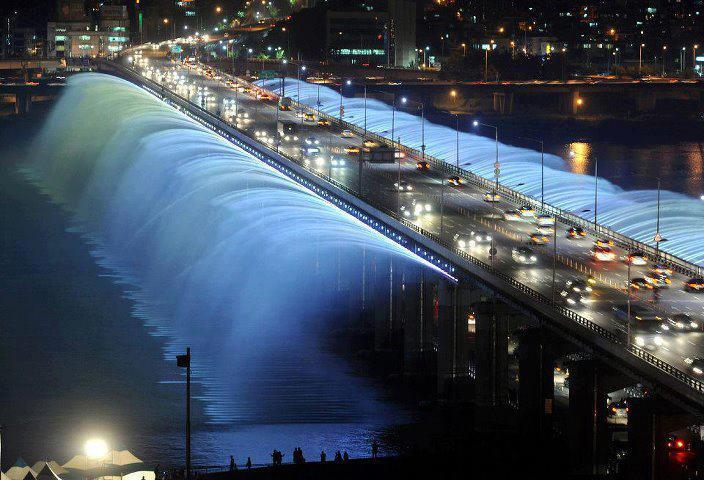 Fair Use For Teaching.  Retrieved 6/25/13.http://humorgemsup.blogspot.com/2013/06/worlds-longest-bridge-fountain-banpo.html